HILLEL ACADEMY HIGHMATHEMATICS DEPARTMENTNotes – Algebraic Operations 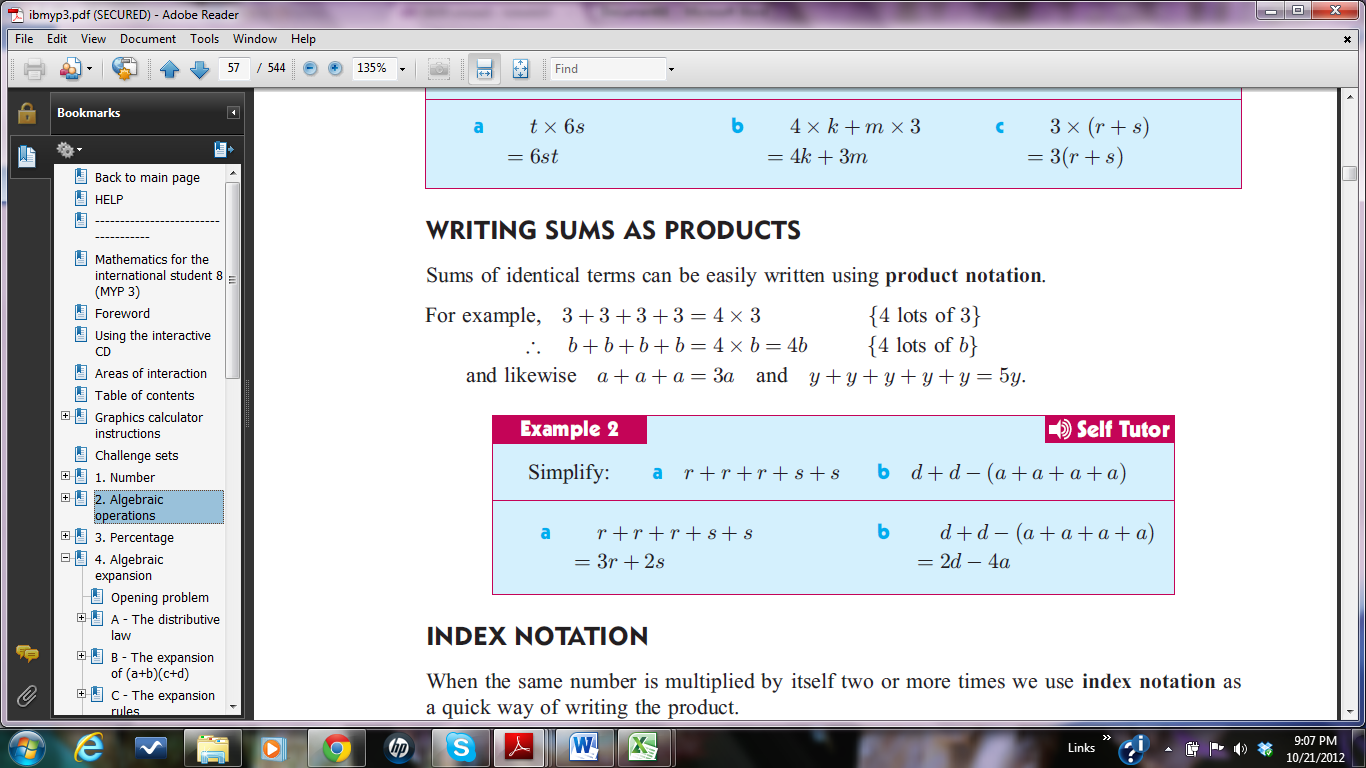 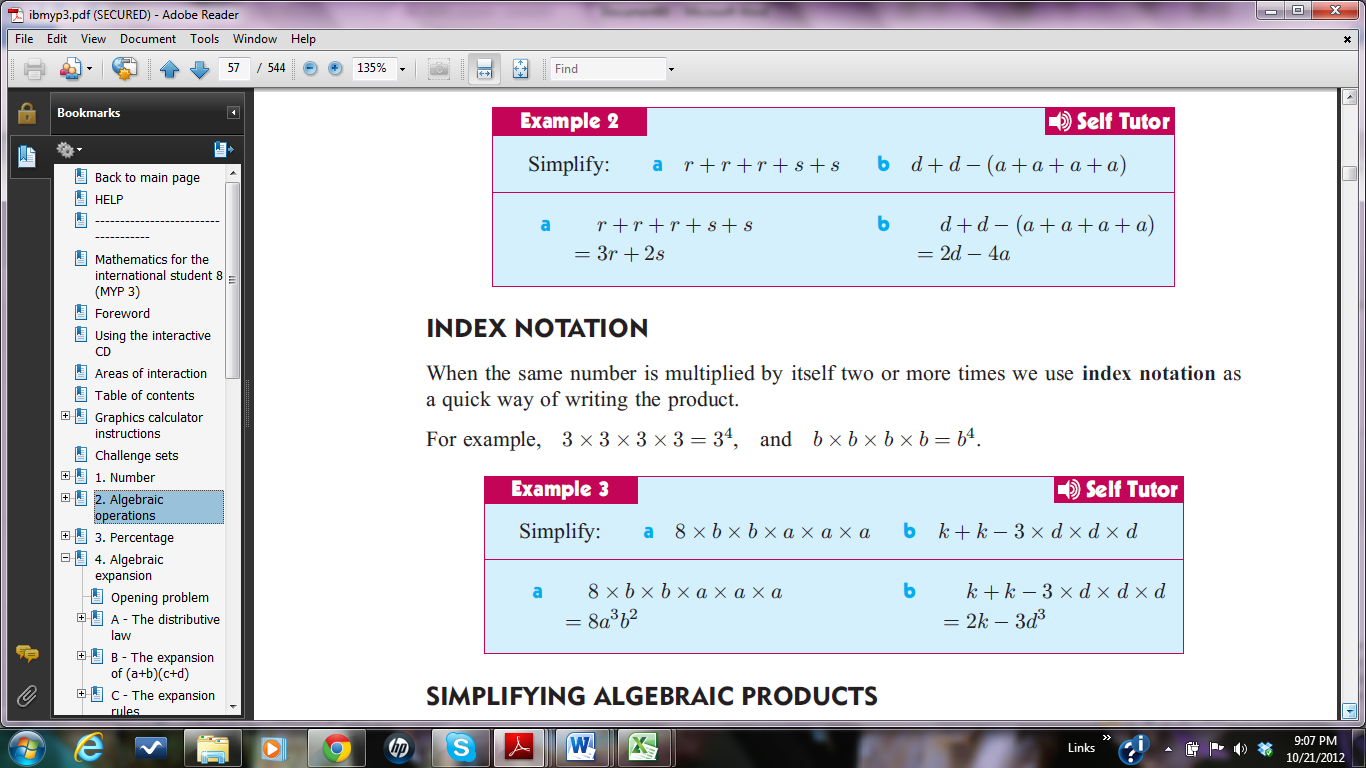 Problems to review in class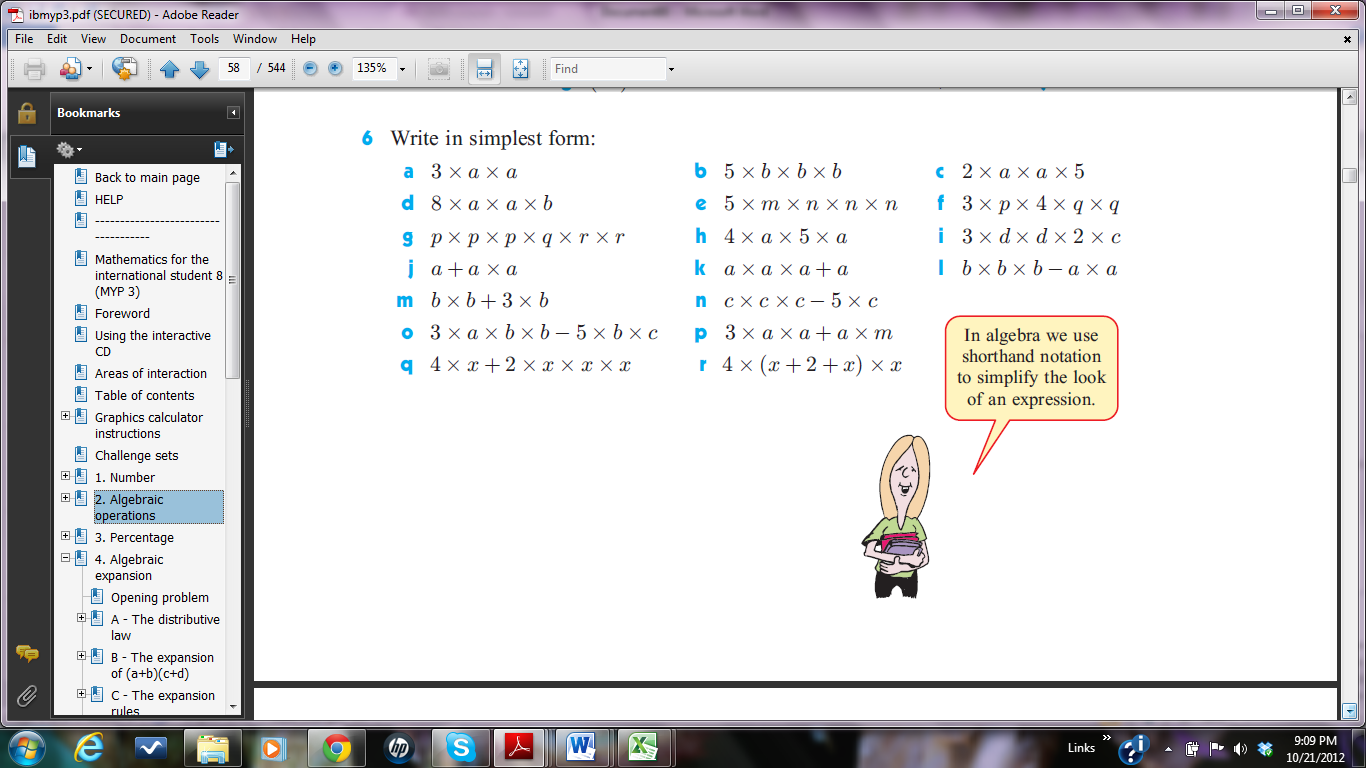 ALGEBRAIC OPERATIONS 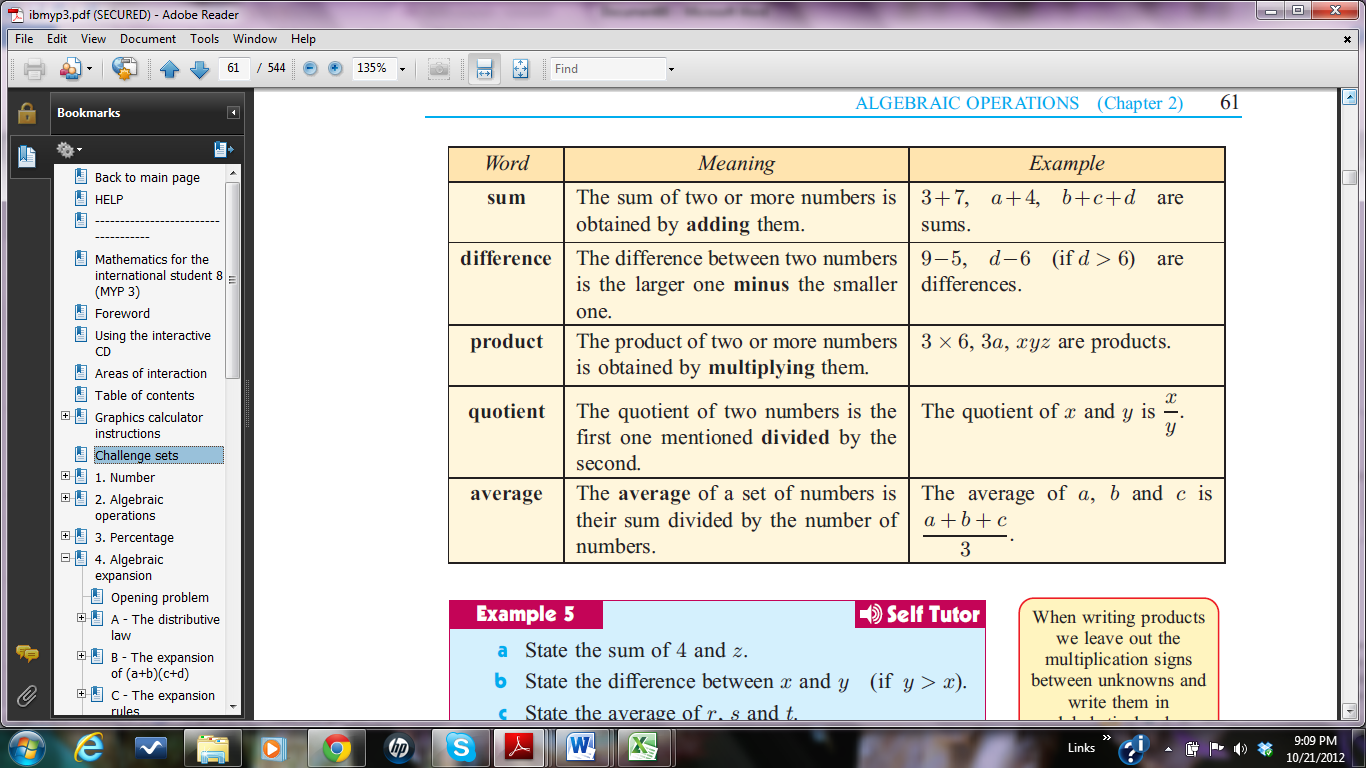 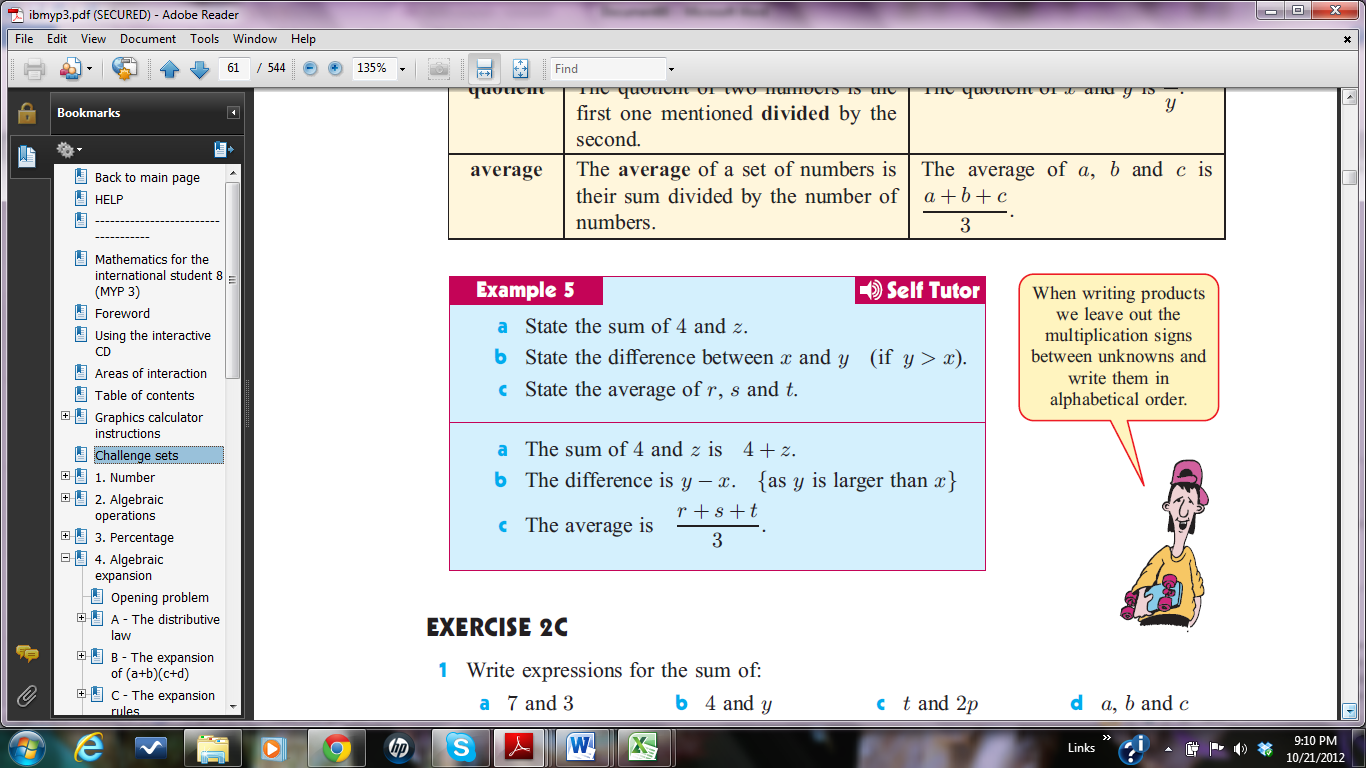 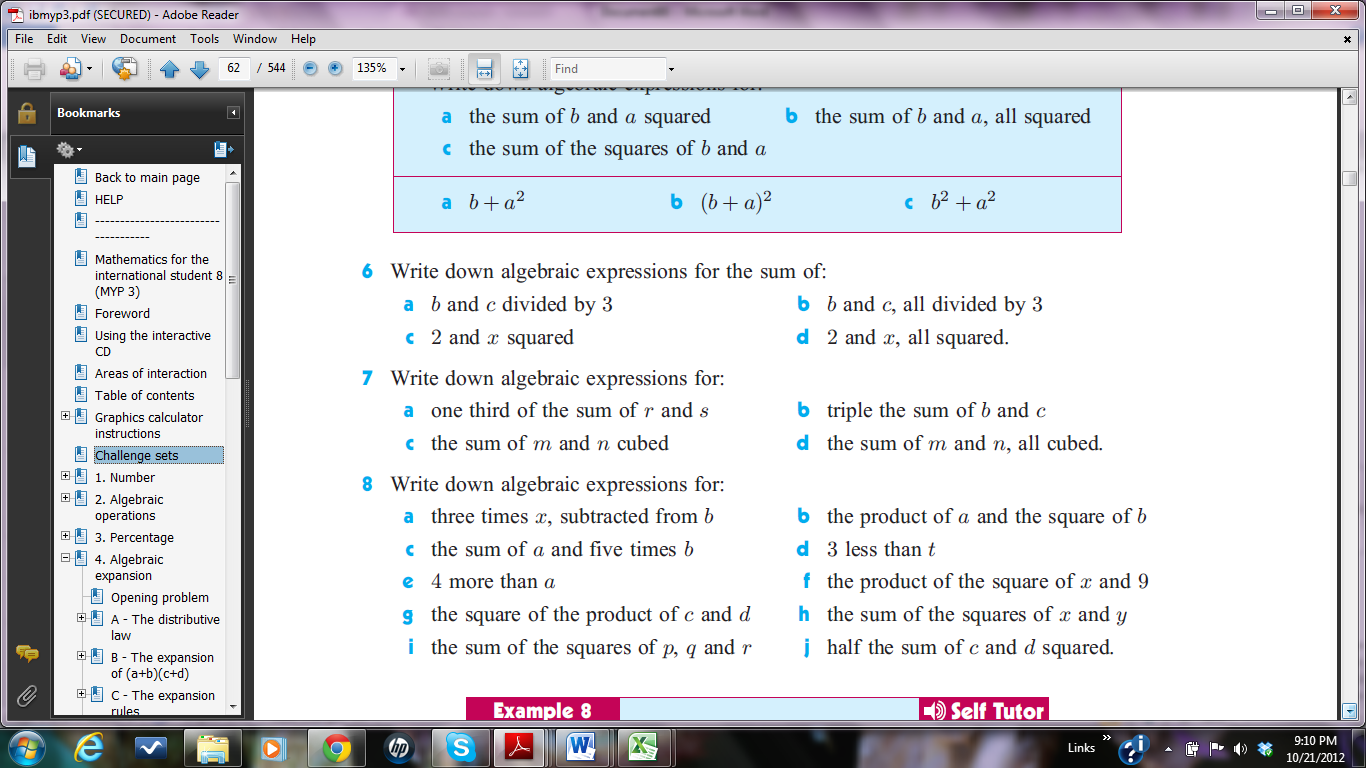 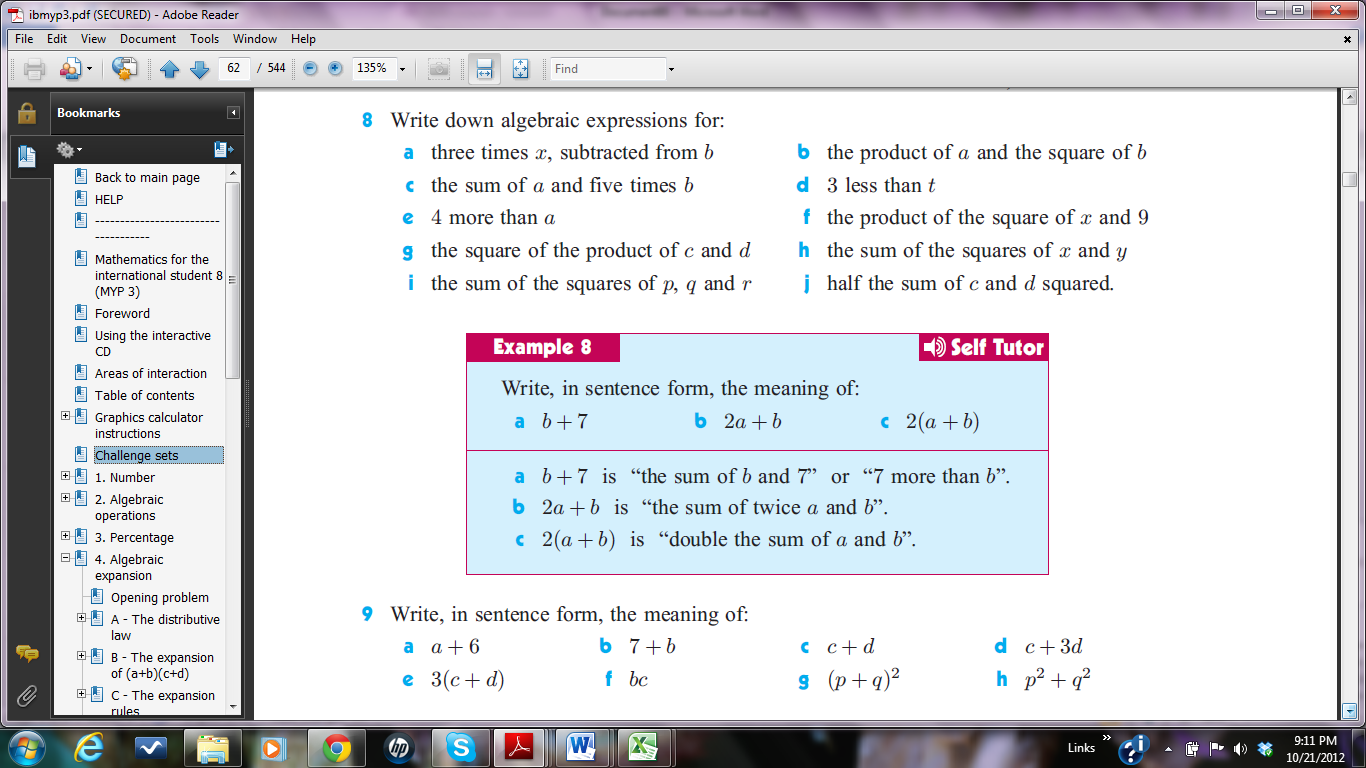 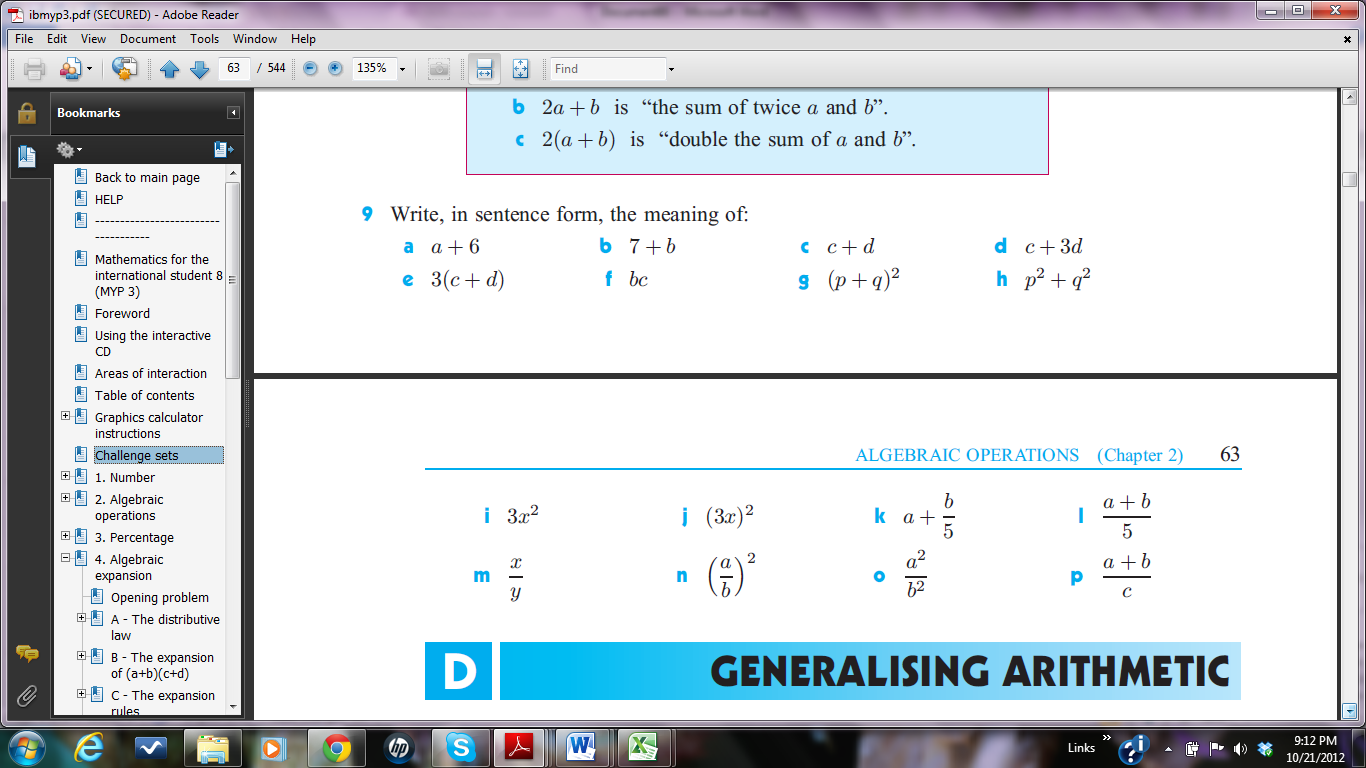 